5/18/2023

There are many harmful stigmas about alcohol and drug use disorders, and they often keep people from getting the help they need. Getting to know the truth behind substance use disorders can help everyone beat these stigmas, once and for all.Follow along as the Behavioral Health Initiative (BHI) highlights findings from their Reduce Substance-Use Disorder Stigma Survey. ALL results represent OUR community.To learn more about stigma, please visit: https://beatthestigma.org/ To see more information about the BHI’s Substance Use Disorder (SUD) Stigma Action Team Page: https://northernmichiganchir.org/northwest-chir/behavioral-health-initiative/stigma-substance-use-disorders/ 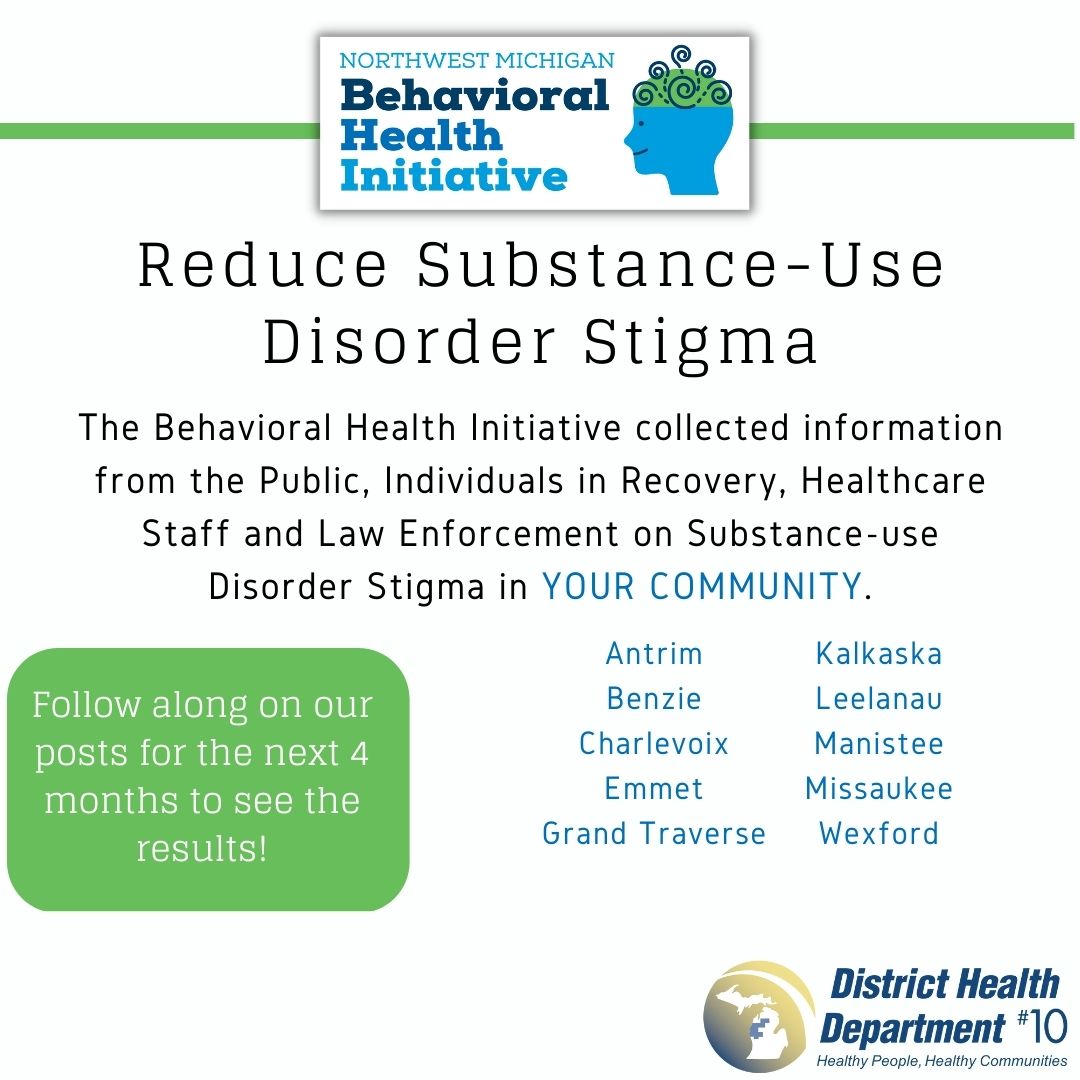 